Қысқа мерзімді сабақ жоспарыҰзақ мерзімді жоспар бөлімі:10.1AҰзақ мерзімді жоспар бөлімі:10.1AМектеп: Мектеп: Мектеп: Мектеп: Күні: Күні: Мұғалімнің аты-жөні:Мұғалімнің аты-жөні:Мұғалімнің аты-жөні:Мұғалімнің аты-жөні:Сынып: 10 Сынып: 10 Қатысқандар саны:Қатыспағандар саны:Қатысқандар саны:Қатыспағандар саны:Қатысқандар саны:Қатыспағандар саны:Қатысқандар саны:Қатыспағандар саны:Сабақ тақырыбыАтом - күрделі бөлшек. Атом - күрделі бөлшек. Атом - күрделі бөлшек. Атом - күрделі бөлшек. Атом - күрделі бөлшек. Осы сабақта қол жеткізілетін оқу мақсаттары «Изотоп» пен «нуклидтің» физикалық мағынасын түсіну. «Изотоп» пен «нуклидтің» физикалық мағынасын түсіну. «Изотоп» пен «нуклидтің» физикалық мағынасын түсіну. «Изотоп» пен «нуклидтің» физикалық мағынасын түсіну. «Изотоп» пен «нуклидтің» физикалық мағынасын түсіну.Сабақ мақсаттарыБарлық оқушылар: атом құрылысының моделін біледі;атомның элементар бөлшектері (протондар, нейтрондар, электрондар);элементар бөлшектердің сипаттамасын анықтайды.Көпшілік оқушылар: Атомдағы электрондардың күйі мен қозғалысын біледі; Кейбір оқушылар: Атом құрылысы жайындағы білімдерін заманауи көзқараспен сипаттайды;Барлық оқушылар: атом құрылысының моделін біледі;атомның элементар бөлшектері (протондар, нейтрондар, электрондар);элементар бөлшектердің сипаттамасын анықтайды.Көпшілік оқушылар: Атомдағы электрондардың күйі мен қозғалысын біледі; Кейбір оқушылар: Атом құрылысы жайындағы білімдерін заманауи көзқараспен сипаттайды;Барлық оқушылар: атом құрылысының моделін біледі;атомның элементар бөлшектері (протондар, нейтрондар, электрондар);элементар бөлшектердің сипаттамасын анықтайды.Көпшілік оқушылар: Атомдағы электрондардың күйі мен қозғалысын біледі; Кейбір оқушылар: Атом құрылысы жайындағы білімдерін заманауи көзқараспен сипаттайды;Барлық оқушылар: атом құрылысының моделін біледі;атомның элементар бөлшектері (протондар, нейтрондар, электрондар);элементар бөлшектердің сипаттамасын анықтайды.Көпшілік оқушылар: Атомдағы электрондардың күйі мен қозғалысын біледі; Кейбір оқушылар: Атом құрылысы жайындағы білімдерін заманауи көзқараспен сипаттайды;Барлық оқушылар: атом құрылысының моделін біледі;атомның элементар бөлшектері (протондар, нейтрондар, электрондар);элементар бөлшектердің сипаттамасын анықтайды.Көпшілік оқушылар: Атомдағы электрондардың күйі мен қозғалысын біледі; Кейбір оқушылар: Атом құрылысы жайындағы білімдерін заманауи көзқараспен сипаттайды;Бағалаукритерийлері- Атомның құрылысын біледі;- Атомның протон, нейтрон және электрон санын дұрыс анықтайды;- Бір элементтің әртүрлі изотоптарын анықтайды және атайды;- «Изотоп» ұғымының мағынасын біледі;- Изотоптарды нуклидтерден ажырата алады;- Атом құрылысы арқылы элементтерді анықтай алады;- Атомның құрылысын біледі;- Атомның протон, нейтрон және электрон санын дұрыс анықтайды;- Бір элементтің әртүрлі изотоптарын анықтайды және атайды;- «Изотоп» ұғымының мағынасын біледі;- Изотоптарды нуклидтерден ажырата алады;- Атом құрылысы арқылы элементтерді анықтай алады;- Атомның құрылысын біледі;- Атомның протон, нейтрон және электрон санын дұрыс анықтайды;- Бір элементтің әртүрлі изотоптарын анықтайды және атайды;- «Изотоп» ұғымының мағынасын біледі;- Изотоптарды нуклидтерден ажырата алады;- Атом құрылысы арқылы элементтерді анықтай алады;- Атомның құрылысын біледі;- Атомның протон, нейтрон және электрон санын дұрыс анықтайды;- Бір элементтің әртүрлі изотоптарын анықтайды және атайды;- «Изотоп» ұғымының мағынасын біледі;- Изотоптарды нуклидтерден ажырата алады;- Атом құрылысы арқылы элементтерді анықтай алады;- Атомның құрылысын біледі;- Атомның протон, нейтрон және электрон санын дұрыс анықтайды;- Бір элементтің әртүрлі изотоптарын анықтайды және атайды;- «Изотоп» ұғымының мағынасын біледі;- Изотоптарды нуклидтерден ажырата алады;- Атом құрылысы арқылы элементтерді анықтай алады;Тілдік мақсаттарОқушылар орындай алады:тақырыптызерттейотырыпжәнеалынғанмәліметтерденөздерініңқалауларыбойыншасапалыауызша презентация жасау;    Пәнге қатысты лексика мен терминологиядеңгей, деңгейше, орбиталь, айналу, квант саны, изотоптар, (радиоактивті) ыдырау, (масс-) спектрометр, (масс-) спектр,  (электрондық) конфигурация, иондану, экрандауАтом – Атом – AtomАтом моделі – Модель атома – Atomic modelЭлектрон – Электрон – ЕlectronПротон – Протон – РrotonНейтрон – Нейтрон – NeutronЯдро – Ядро – NucleusНуклон – Нуклон – NucleonМассалық сан – Массовое число – Мass numberДиалогқа/жазылымға қажетті тіркестерX -ті yyyy-та  ашқаннан кейін, Z… тұжырымдамасыZ атом ядросы … тұрадыдепболжадыБұл теория … ашуғакөмектесті (анықталған факт)Оқушылар орындай алады:тақырыптызерттейотырыпжәнеалынғанмәліметтерденөздерініңқалауларыбойыншасапалыауызша презентация жасау;    Пәнге қатысты лексика мен терминологиядеңгей, деңгейше, орбиталь, айналу, квант саны, изотоптар, (радиоактивті) ыдырау, (масс-) спектрометр, (масс-) спектр,  (электрондық) конфигурация, иондану, экрандауАтом – Атом – AtomАтом моделі – Модель атома – Atomic modelЭлектрон – Электрон – ЕlectronПротон – Протон – РrotonНейтрон – Нейтрон – NeutronЯдро – Ядро – NucleusНуклон – Нуклон – NucleonМассалық сан – Массовое число – Мass numberДиалогқа/жазылымға қажетті тіркестерX -ті yyyy-та  ашқаннан кейін, Z… тұжырымдамасыZ атом ядросы … тұрадыдепболжадыБұл теория … ашуғакөмектесті (анықталған факт)Оқушылар орындай алады:тақырыптызерттейотырыпжәнеалынғанмәліметтерденөздерініңқалауларыбойыншасапалыауызша презентация жасау;    Пәнге қатысты лексика мен терминологиядеңгей, деңгейше, орбиталь, айналу, квант саны, изотоптар, (радиоактивті) ыдырау, (масс-) спектрометр, (масс-) спектр,  (электрондық) конфигурация, иондану, экрандауАтом – Атом – AtomАтом моделі – Модель атома – Atomic modelЭлектрон – Электрон – ЕlectronПротон – Протон – РrotonНейтрон – Нейтрон – NeutronЯдро – Ядро – NucleusНуклон – Нуклон – NucleonМассалық сан – Массовое число – Мass numberДиалогқа/жазылымға қажетті тіркестерX -ті yyyy-та  ашқаннан кейін, Z… тұжырымдамасыZ атом ядросы … тұрадыдепболжадыБұл теория … ашуғакөмектесті (анықталған факт)Оқушылар орындай алады:тақырыптызерттейотырыпжәнеалынғанмәліметтерденөздерініңқалауларыбойыншасапалыауызша презентация жасау;    Пәнге қатысты лексика мен терминологиядеңгей, деңгейше, орбиталь, айналу, квант саны, изотоптар, (радиоактивті) ыдырау, (масс-) спектрометр, (масс-) спектр,  (электрондық) конфигурация, иондану, экрандауАтом – Атом – AtomАтом моделі – Модель атома – Atomic modelЭлектрон – Электрон – ЕlectronПротон – Протон – РrotonНейтрон – Нейтрон – NeutronЯдро – Ядро – NucleusНуклон – Нуклон – NucleonМассалық сан – Массовое число – Мass numberДиалогқа/жазылымға қажетті тіркестерX -ті yyyy-та  ашқаннан кейін, Z… тұжырымдамасыZ атом ядросы … тұрадыдепболжадыБұл теория … ашуғакөмектесті (анықталған факт)Оқушылар орындай алады:тақырыптызерттейотырыпжәнеалынғанмәліметтерденөздерініңқалауларыбойыншасапалыауызша презентация жасау;    Пәнге қатысты лексика мен терминологиядеңгей, деңгейше, орбиталь, айналу, квант саны, изотоптар, (радиоактивті) ыдырау, (масс-) спектрометр, (масс-) спектр,  (электрондық) конфигурация, иондану, экрандауАтом – Атом – AtomАтом моделі – Модель атома – Atomic modelЭлектрон – Электрон – ЕlectronПротон – Протон – РrotonНейтрон – Нейтрон – NeutronЯдро – Ядро – NucleusНуклон – Нуклон – NucleonМассалық сан – Массовое число – Мass numberДиалогқа/жазылымға қажетті тіркестерX -ті yyyy-та  ашқаннан кейін, Z… тұжырымдамасыZ атом ядросы … тұрадыдепболжадыБұл теория … ашуғакөмектесті (анықталған факт)ҚұндылықтардыдарытуҚазақстанда ғылыми  прогресс жасай  алатын  жас  ұрпақ  тәрбиелеуҚазақстанда ғылыми  прогресс жасай  алатын  жас  ұрпақ  тәрбиелеуҚазақстанда ғылыми  прогресс жасай  алатын  жас  ұрпақ  тәрбиелеуҚазақстанда ғылыми  прогресс жасай  алатын  жас  ұрпақ  тәрбиелеуҚазақстанда ғылыми  прогресс жасай  алатын  жас  ұрпақ  тәрбиелеуЖаһандықазаматтықтытәрбиелеуСабақ барысында білім құндылықтары:ҚұрметЫнтымақтастық Өмір бойы білім алукөрсетілім жасау, жеке және сыныппен бірлесіп жұмыс жасату арқылы, олардың жеке тұлға болып қалыптасуына ықпал ету.Сабақ барысында білім құндылықтары:ҚұрметЫнтымақтастық Өмір бойы білім алукөрсетілім жасау, жеке және сыныппен бірлесіп жұмыс жасату арқылы, олардың жеке тұлға болып қалыптасуына ықпал ету.Сабақ барысында білім құндылықтары:ҚұрметЫнтымақтастық Өмір бойы білім алукөрсетілім жасау, жеке және сыныппен бірлесіп жұмыс жасату арқылы, олардың жеке тұлға болып қалыптасуына ықпал ету.Сабақ барысында білім құндылықтары:ҚұрметЫнтымақтастық Өмір бойы білім алукөрсетілім жасау, жеке және сыныппен бірлесіп жұмыс жасату арқылы, олардың жеке тұлға болып қалыптасуына ықпал ету.Сабақ барысында білім құндылықтары:ҚұрметЫнтымақтастық Өмір бойы білім алукөрсетілім жасау, жеке және сыныппен бірлесіп жұмыс жасату арқылы, олардың жеке тұлға болып қалыптасуына ықпал ету.АҚТ қолданудағдыларыСабақ презентациясы, атом құрамы, құрылысы изотоптарСабақ презентациясы, атом құрамы, құрылысы изотоптарСабақ презентациясы, атом құрамы, құрылысы изотоптарСабақ презентациясы, атом құрамы, құрылысы изотоптарСабақ презентациясы, атом құрамы, құрылысы изотоптарӨмірмен байланысРадиация, изотоптардың табиғатта таралуы және оның қоршаған ортаға әсері.Радиация, изотоптардың табиғатта таралуы және оның қоршаған ортаға әсері.Радиация, изотоптардың табиғатта таралуы және оның қоршаған ортаға әсері.Радиация, изотоптардың табиғатта таралуы және оның қоршаған ортаға әсері.Радиация, изотоптардың табиғатта таралуы және оның қоршаған ортаға әсері.ПәнаралықбайланыстарФизика (атом құрылысы, изотоптар, радиоактивтілік)Физика (атом құрылысы, изотоптар, радиоактивтілік)Физика (атом құрылысы, изотоптар, радиоактивтілік)Физика (атом құрылысы, изотоптар, радиоактивтілік)Физика (атом құрылысы, изотоптар, радиоактивтілік)Бастапқы білім«атом құрылысы», «изотоп»«атом құрылысы», «изотоп»«атом құрылысы», «изотоп»«атом құрылысы», «изотоп»«атом құрылысы», «изотоп»Сабақ барысыСабақ барысыСабақ барысыСабақ барысыСабақ барысыСабақ барысыСабақтыңжоспарланғанкезеңдеріСабақтағы жоспарланған іс-әрекетСабақтағы жоспарланған іс-әрекетСабақтағы жоспарланған іс-әрекетСабақтағы жоспарланған іс-әрекетРесурстарСабақтың басы0-6 минҰйымдастыру сәті. Сәлемдесу. Жағымды атмосфера құру.Бейнебаян қарау: Атом деген не? Атом құрылысының заманауи моделіСілтеме:https://twig-bilim.kz/kz/film/what-is-an-atomАтом дегеніміз не?Оның құрам бөліктері қандай?Атомдық масса дегенді қалай түсінесіңдер?Атомның массасы қайда шоғырланған? - Сабақтың тақырыбын, оқу мақсаттарын анықтаймыз. Ұйымдастыру сәті. Сәлемдесу. Жағымды атмосфера құру.Бейнебаян қарау: Атом деген не? Атом құрылысының заманауи моделіСілтеме:https://twig-bilim.kz/kz/film/what-is-an-atomАтом дегеніміз не?Оның құрам бөліктері қандай?Атомдық масса дегенді қалай түсінесіңдер?Атомның массасы қайда шоғырланған? - Сабақтың тақырыбын, оқу мақсаттарын анықтаймыз. Ұйымдастыру сәті. Сәлемдесу. Жағымды атмосфера құру.Бейнебаян қарау: Атом деген не? Атом құрылысының заманауи моделіСілтеме:https://twig-bilim.kz/kz/film/what-is-an-atomАтом дегеніміз не?Оның құрам бөліктері қандай?Атомдық масса дегенді қалай түсінесіңдер?Атомның массасы қайда шоғырланған? - Сабақтың тақырыбын, оқу мақсаттарын анықтаймыз. Ұйымдастыру сәті. Сәлемдесу. Жағымды атмосфера құру.Бейнебаян қарау: Атом деген не? Атом құрылысының заманауи моделіСілтеме:https://twig-bilim.kz/kz/film/what-is-an-atomАтом дегеніміз не?Оның құрам бөліктері қандай?Атомдық масса дегенді қалай түсінесіңдер?Атомның массасы қайда шоғырланған? - Сабақтың тақырыбын, оқу мақсаттарын анықтаймыз. Сабақтың ортасы7-12 мин13-20 мин21-26 мин 27-35 мин(Т) «Атом құрылысы» тақырыбын қайталау. Қазіргі таңда 118 элемент белгілітабиғатта  340 нуклид кездеседі (250 тұрақты және 90 радиоактивті)3000 жуық нуклидтер жасанды жолмен алынып қасиеттері сипатталған.  Э. Резерфорд 1911 ж атом құрылысының ядролық (планетарлық) моделін ұсынды.Электронның ашылуы. Атомдардың бөлінуі. Бейне материал бойынша беріледі.1-жаттығу. Жеке тапсырмаӘрбір ұғымды берілген сипаттамалармен сәйкестендіріңіз.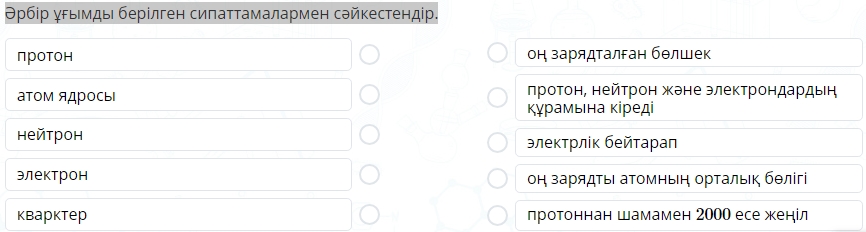 Атом орбиталдарының пішіні Атомдық орбитальдар https://bilimland.kz/kk/subject/ximiya/10-synyp/atom-qurylysy-zhajyndahy-zamanaui-kozqarastar#бейнеүзіндіге байланысты тест беріледі, жетекші сұрақтар қойылады.№1 сұрақАтомдағы электрондардың квант сандары нені білдіреді?А) кеңістіктегі электрондардың және атомдық орбитальдің бағытталуыБ) электронның күйі мен атомдық орбиталь типінің энергетикалық параметрлеріВ) атомдық орбитальдің пішініС) электронның энергетикалық күйі№2 сұрақБасты квант саны қандай мәндерді қабылдай алады?1-ден n – 1-ге дейінгі мәндер0-ден 7-ге дейінгі мәндер0-ден n – 1-ге дейінгі мәндер1-ден бастап кез келген бүтін санды мәндер (n = 1, 2, 3, ...)№3 сұрақОрбиталь квант саны қандай мәндер қабылдай алады?0-ден n – 1-ге дейін–1-ден n-ге дейін–1-ден n – 1 дейінn-нен 0-ге дейін№4 сұрақАтом орбиталінің пішіні немен анықталады?Атом орбиталінің пішінін спин квант саны арқылы анықтайды.Атом орбиталінің пішінін бас квант саны анықтайды.Атом орбиталінің пішінін орбиталь квант саны анықтайды.Атом орбиталінің пішінін магниттік квант саны анықтайды.№5 сұрақЭлектрон спиніэлектрон бұлтының пішіні кеңістіктегі орбитальдің бағытыэлектронның өз осі бойымен айналуыкеңістіктегі орбиталь пішініБағалау жүреді: алдымен оқушылар бір-бірін тексереді, кейіннен мұғалім кері байланыс береді.Осыдан кейін «изотоп» ұғымына назар аударамыз. Атомдық массаПротон мен нейтрон сандарының қосындысы атомдық массаға  (А) тең.   А= Z + NЖалпы протонның массасы да,нейтронның массасы да 1-ге тең деп есептеледіm p=1836∙me≈1,67.10-27 кг,  m n=1839∙me. ≈1,67∙10-27 кгНейтрон электрлік бейтарап бөлшек болып табылады.! Элементтердің атомдық массасы оның табиғатта таралған барлық табиғи изотоптарының массаларының орташа шамасына тең. Қазіргі таңда уранның 26 изотопы белгілі. Табиғатта уранның үш изотопы кездеседі:  234U, (үлесі 0,0055 %), 235U (0,7200 %), 238U (99,2745 %).Миға шабуыл: 1. Уранның үш изотобының атом құрылысында қандай ұқсастықтар мен айырмашылықтар бар?2. Изотоп дегеніміз не?Ядроларында протон саны бірдей,  бірақ массалары әр түрлі, белгілі бір элементті құрайтын атомдар – изотоптар деп аталады. (T) бірдей  элемент атомындағы нейтрондар саны әр уақытта бірдей бола бермейтіндігін түсіндіремін. Оқушыларға таныс бірнеше мысал келтіремін, мысалы.Мысалы сутегінің:Табиғатта: Н1, Н2, Н3,Жасанды жолмен алынған: Н4 – Н7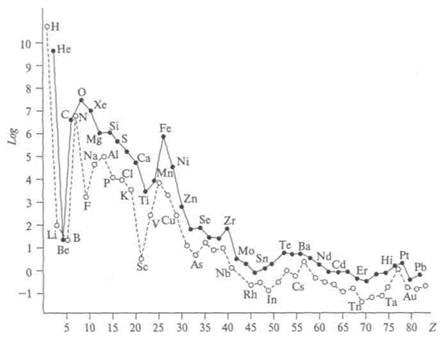 Осыдан кейін оқушылар «нуклон» және «нуклид» ұғымдарының анықтамасына өз беттерімен келеді.Атом ядросындағы протон және нейтрондарды бір атпен нуклондар деп атайды,  олар ядролық бөлшектер. Жұптық жұмысМына берілген элемент атомдарының нуклондарын анықтаңдарSi, P,Ca, Fe, Cr, Cu, Br Химиялық реакциялар кезінде атомдар электрондарының бір бөлігін жоғалтады немесе қосып алады. Соның нәтижесінде бейтарап атом ионға айналатынын білеміз.Қорытынды: бір элемент атомының массасы екінші бір элементтің массасынан айырмашылығы бар.Оқушыларға өздеріне қорытынды жасатуға боладыИзотоп – атомның массалық саны  бірдей элементтің нуклидтерінің жиынтығы деген қорытынды жасайды .  Сабақты қорытындылау(Т) «Атом құрылысы» тақырыбын қайталау. Қазіргі таңда 118 элемент белгілітабиғатта  340 нуклид кездеседі (250 тұрақты және 90 радиоактивті)3000 жуық нуклидтер жасанды жолмен алынып қасиеттері сипатталған.  Э. Резерфорд 1911 ж атом құрылысының ядролық (планетарлық) моделін ұсынды.Электронның ашылуы. Атомдардың бөлінуі. Бейне материал бойынша беріледі.1-жаттығу. Жеке тапсырмаӘрбір ұғымды берілген сипаттамалармен сәйкестендіріңіз.Атом орбиталдарының пішіні Атомдық орбитальдар https://bilimland.kz/kk/subject/ximiya/10-synyp/atom-qurylysy-zhajyndahy-zamanaui-kozqarastar#бейнеүзіндіге байланысты тест беріледі, жетекші сұрақтар қойылады.№1 сұрақАтомдағы электрондардың квант сандары нені білдіреді?А) кеңістіктегі электрондардың және атомдық орбитальдің бағытталуыБ) электронның күйі мен атомдық орбиталь типінің энергетикалық параметрлеріВ) атомдық орбитальдің пішініС) электронның энергетикалық күйі№2 сұрақБасты квант саны қандай мәндерді қабылдай алады?1-ден n – 1-ге дейінгі мәндер0-ден 7-ге дейінгі мәндер0-ден n – 1-ге дейінгі мәндер1-ден бастап кез келген бүтін санды мәндер (n = 1, 2, 3, ...)№3 сұрақОрбиталь квант саны қандай мәндер қабылдай алады?0-ден n – 1-ге дейін–1-ден n-ге дейін–1-ден n – 1 дейінn-нен 0-ге дейін№4 сұрақАтом орбиталінің пішіні немен анықталады?Атом орбиталінің пішінін спин квант саны арқылы анықтайды.Атом орбиталінің пішінін бас квант саны анықтайды.Атом орбиталінің пішінін орбиталь квант саны анықтайды.Атом орбиталінің пішінін магниттік квант саны анықтайды.№5 сұрақЭлектрон спиніэлектрон бұлтының пішіні кеңістіктегі орбитальдің бағытыэлектронның өз осі бойымен айналуыкеңістіктегі орбиталь пішініБағалау жүреді: алдымен оқушылар бір-бірін тексереді, кейіннен мұғалім кері байланыс береді.Осыдан кейін «изотоп» ұғымына назар аударамыз. Атомдық массаПротон мен нейтрон сандарының қосындысы атомдық массаға  (А) тең.   А= Z + NЖалпы протонның массасы да,нейтронның массасы да 1-ге тең деп есептеледіm p=1836∙me≈1,67.10-27 кг,  m n=1839∙me. ≈1,67∙10-27 кгНейтрон электрлік бейтарап бөлшек болып табылады.! Элементтердің атомдық массасы оның табиғатта таралған барлық табиғи изотоптарының массаларының орташа шамасына тең. Қазіргі таңда уранның 26 изотопы белгілі. Табиғатта уранның үш изотопы кездеседі:  234U, (үлесі 0,0055 %), 235U (0,7200 %), 238U (99,2745 %).Миға шабуыл: 1. Уранның үш изотобының атом құрылысында қандай ұқсастықтар мен айырмашылықтар бар?2. Изотоп дегеніміз не?Ядроларында протон саны бірдей,  бірақ массалары әр түрлі, белгілі бір элементті құрайтын атомдар – изотоптар деп аталады. (T) бірдей  элемент атомындағы нейтрондар саны әр уақытта бірдей бола бермейтіндігін түсіндіремін. Оқушыларға таныс бірнеше мысал келтіремін, мысалы.Мысалы сутегінің:Табиғатта: Н1, Н2, Н3,Жасанды жолмен алынған: Н4 – Н7Осыдан кейін оқушылар «нуклон» және «нуклид» ұғымдарының анықтамасына өз беттерімен келеді.Атом ядросындағы протон және нейтрондарды бір атпен нуклондар деп атайды,  олар ядролық бөлшектер. Жұптық жұмысМына берілген элемент атомдарының нуклондарын анықтаңдарSi, P,Ca, Fe, Cr, Cu, Br Химиялық реакциялар кезінде атомдар электрондарының бір бөлігін жоғалтады немесе қосып алады. Соның нәтижесінде бейтарап атом ионға айналатынын білеміз.Қорытынды: бір элемент атомының массасы екінші бір элементтің массасынан айырмашылығы бар.Оқушыларға өздеріне қорытынды жасатуға боладыИзотоп – атомның массалық саны  бірдей элементтің нуклидтерінің жиынтығы деген қорытынды жасайды .  Сабақты қорытындылау(Т) «Атом құрылысы» тақырыбын қайталау. Қазіргі таңда 118 элемент белгілітабиғатта  340 нуклид кездеседі (250 тұрақты және 90 радиоактивті)3000 жуық нуклидтер жасанды жолмен алынып қасиеттері сипатталған.  Э. Резерфорд 1911 ж атом құрылысының ядролық (планетарлық) моделін ұсынды.Электронның ашылуы. Атомдардың бөлінуі. Бейне материал бойынша беріледі.1-жаттығу. Жеке тапсырмаӘрбір ұғымды берілген сипаттамалармен сәйкестендіріңіз.Атом орбиталдарының пішіні Атомдық орбитальдар https://bilimland.kz/kk/subject/ximiya/10-synyp/atom-qurylysy-zhajyndahy-zamanaui-kozqarastar#бейнеүзіндіге байланысты тест беріледі, жетекші сұрақтар қойылады.№1 сұрақАтомдағы электрондардың квант сандары нені білдіреді?А) кеңістіктегі электрондардың және атомдық орбитальдің бағытталуыБ) электронның күйі мен атомдық орбиталь типінің энергетикалық параметрлеріВ) атомдық орбитальдің пішініС) электронның энергетикалық күйі№2 сұрақБасты квант саны қандай мәндерді қабылдай алады?1-ден n – 1-ге дейінгі мәндер0-ден 7-ге дейінгі мәндер0-ден n – 1-ге дейінгі мәндер1-ден бастап кез келген бүтін санды мәндер (n = 1, 2, 3, ...)№3 сұрақОрбиталь квант саны қандай мәндер қабылдай алады?0-ден n – 1-ге дейін–1-ден n-ге дейін–1-ден n – 1 дейінn-нен 0-ге дейін№4 сұрақАтом орбиталінің пішіні немен анықталады?Атом орбиталінің пішінін спин квант саны арқылы анықтайды.Атом орбиталінің пішінін бас квант саны анықтайды.Атом орбиталінің пішінін орбиталь квант саны анықтайды.Атом орбиталінің пішінін магниттік квант саны анықтайды.№5 сұрақЭлектрон спиніэлектрон бұлтының пішіні кеңістіктегі орбитальдің бағытыэлектронның өз осі бойымен айналуыкеңістіктегі орбиталь пішініБағалау жүреді: алдымен оқушылар бір-бірін тексереді, кейіннен мұғалім кері байланыс береді.Осыдан кейін «изотоп» ұғымына назар аударамыз. Атомдық массаПротон мен нейтрон сандарының қосындысы атомдық массаға  (А) тең.   А= Z + NЖалпы протонның массасы да,нейтронның массасы да 1-ге тең деп есептеледіm p=1836∙me≈1,67.10-27 кг,  m n=1839∙me. ≈1,67∙10-27 кгНейтрон электрлік бейтарап бөлшек болып табылады.! Элементтердің атомдық массасы оның табиғатта таралған барлық табиғи изотоптарының массаларының орташа шамасына тең. Қазіргі таңда уранның 26 изотопы белгілі. Табиғатта уранның үш изотопы кездеседі:  234U, (үлесі 0,0055 %), 235U (0,7200 %), 238U (99,2745 %).Миға шабуыл: 1. Уранның үш изотобының атом құрылысында қандай ұқсастықтар мен айырмашылықтар бар?2. Изотоп дегеніміз не?Ядроларында протон саны бірдей,  бірақ массалары әр түрлі, белгілі бір элементті құрайтын атомдар – изотоптар деп аталады. (T) бірдей  элемент атомындағы нейтрондар саны әр уақытта бірдей бола бермейтіндігін түсіндіремін. Оқушыларға таныс бірнеше мысал келтіремін, мысалы.Мысалы сутегінің:Табиғатта: Н1, Н2, Н3,Жасанды жолмен алынған: Н4 – Н7Осыдан кейін оқушылар «нуклон» және «нуклид» ұғымдарының анықтамасына өз беттерімен келеді.Атом ядросындағы протон және нейтрондарды бір атпен нуклондар деп атайды,  олар ядролық бөлшектер. Жұптық жұмысМына берілген элемент атомдарының нуклондарын анықтаңдарSi, P,Ca, Fe, Cr, Cu, Br Химиялық реакциялар кезінде атомдар электрондарының бір бөлігін жоғалтады немесе қосып алады. Соның нәтижесінде бейтарап атом ионға айналатынын білеміз.Қорытынды: бір элемент атомының массасы екінші бір элементтің массасынан айырмашылығы бар.Оқушыларға өздеріне қорытынды жасатуға боладыИзотоп – атомның массалық саны  бірдей элементтің нуклидтерінің жиынтығы деген қорытынды жасайды .  Сабақты қорытындылау(Т) «Атом құрылысы» тақырыбын қайталау. Қазіргі таңда 118 элемент белгілітабиғатта  340 нуклид кездеседі (250 тұрақты және 90 радиоактивті)3000 жуық нуклидтер жасанды жолмен алынып қасиеттері сипатталған.  Э. Резерфорд 1911 ж атом құрылысының ядролық (планетарлық) моделін ұсынды.Электронның ашылуы. Атомдардың бөлінуі. Бейне материал бойынша беріледі.1-жаттығу. Жеке тапсырмаӘрбір ұғымды берілген сипаттамалармен сәйкестендіріңіз.Атом орбиталдарының пішіні Атомдық орбитальдар https://bilimland.kz/kk/subject/ximiya/10-synyp/atom-qurylysy-zhajyndahy-zamanaui-kozqarastar#бейнеүзіндіге байланысты тест беріледі, жетекші сұрақтар қойылады.№1 сұрақАтомдағы электрондардың квант сандары нені білдіреді?А) кеңістіктегі электрондардың және атомдық орбитальдің бағытталуыБ) электронның күйі мен атомдық орбиталь типінің энергетикалық параметрлеріВ) атомдық орбитальдің пішініС) электронның энергетикалық күйі№2 сұрақБасты квант саны қандай мәндерді қабылдай алады?1-ден n – 1-ге дейінгі мәндер0-ден 7-ге дейінгі мәндер0-ден n – 1-ге дейінгі мәндер1-ден бастап кез келген бүтін санды мәндер (n = 1, 2, 3, ...)№3 сұрақОрбиталь квант саны қандай мәндер қабылдай алады?0-ден n – 1-ге дейін–1-ден n-ге дейін–1-ден n – 1 дейінn-нен 0-ге дейін№4 сұрақАтом орбиталінің пішіні немен анықталады?Атом орбиталінің пішінін спин квант саны арқылы анықтайды.Атом орбиталінің пішінін бас квант саны анықтайды.Атом орбиталінің пішінін орбиталь квант саны анықтайды.Атом орбиталінің пішінін магниттік квант саны анықтайды.№5 сұрақЭлектрон спиніэлектрон бұлтының пішіні кеңістіктегі орбитальдің бағытыэлектронның өз осі бойымен айналуыкеңістіктегі орбиталь пішініБағалау жүреді: алдымен оқушылар бір-бірін тексереді, кейіннен мұғалім кері байланыс береді.Осыдан кейін «изотоп» ұғымына назар аударамыз. Атомдық массаПротон мен нейтрон сандарының қосындысы атомдық массаға  (А) тең.   А= Z + NЖалпы протонның массасы да,нейтронның массасы да 1-ге тең деп есептеледіm p=1836∙me≈1,67.10-27 кг,  m n=1839∙me. ≈1,67∙10-27 кгНейтрон электрлік бейтарап бөлшек болып табылады.! Элементтердің атомдық массасы оның табиғатта таралған барлық табиғи изотоптарының массаларының орташа шамасына тең. Қазіргі таңда уранның 26 изотопы белгілі. Табиғатта уранның үш изотопы кездеседі:  234U, (үлесі 0,0055 %), 235U (0,7200 %), 238U (99,2745 %).Миға шабуыл: 1. Уранның үш изотобының атом құрылысында қандай ұқсастықтар мен айырмашылықтар бар?2. Изотоп дегеніміз не?Ядроларында протон саны бірдей,  бірақ массалары әр түрлі, белгілі бір элементті құрайтын атомдар – изотоптар деп аталады. (T) бірдей  элемент атомындағы нейтрондар саны әр уақытта бірдей бола бермейтіндігін түсіндіремін. Оқушыларға таныс бірнеше мысал келтіремін, мысалы.Мысалы сутегінің:Табиғатта: Н1, Н2, Н3,Жасанды жолмен алынған: Н4 – Н7Осыдан кейін оқушылар «нуклон» және «нуклид» ұғымдарының анықтамасына өз беттерімен келеді.Атом ядросындағы протон және нейтрондарды бір атпен нуклондар деп атайды,  олар ядролық бөлшектер. Жұптық жұмысМына берілген элемент атомдарының нуклондарын анықтаңдарSi, P,Ca, Fe, Cr, Cu, Br Химиялық реакциялар кезінде атомдар электрондарының бір бөлігін жоғалтады немесе қосып алады. Соның нәтижесінде бейтарап атом ионға айналатынын білеміз.Қорытынды: бір элемент атомының массасы екінші бір элементтің массасынан айырмашылығы бар.Оқушыларға өздеріне қорытынды жасатуға боладыИзотоп – атомның массалық саны  бірдей элементтің нуклидтерінің жиынтығы деген қорытынды жасайды .  Сабақты қорытындылауСабақтың соңы36-40 минКері байланыс. Кері байланыс. Кері байланыс. Кері байланыс. Үй жұмысыТеориялық ақпаратты қайталау.Теориялық ақпаратты қайталау.Теориялық ақпаратты қайталау.Теориялық ақпаратты қайталау.Саралау–оқушыларғақалайкөбірекқолдаукөрсетудіжоспарлайсыз? Қабілетіжоғарыоқушыларғақандайміндетқоюдыжоспарлапотырсыз?Саралау–оқушыларғақалайкөбірекқолдаукөрсетудіжоспарлайсыз? Қабілетіжоғарыоқушыларғақандайміндетқоюдыжоспарлапотырсыз?Саралау–оқушыларғақалайкөбірекқолдаукөрсетудіжоспарлайсыз? Қабілетіжоғарыоқушыларғақандайміндетқоюдыжоспарлапотырсыз?Бағалау – оқушылардыңматериалдымеңгерудеңгейінқалайтексерудіжоспарлайсыз?ДенсаулықжәнеқауіпсіздіктехникасыныңсақталуыДенсаулықжәнеқауіпсіздіктехникасыныңсақталуыБарлығы: - химияның негізгі ұғымдарын біледі;	Көбісі- изотоптардың табиғатта таралған үлесі арқылы элементтің салыстырмалы атомдық массасын есептей алады;Кейбіреулері:- салыстырмалы атомдық массасы арқылы изотоптардың табиғатта таралуын анықтай алады;Барлығы: - химияның негізгі ұғымдарын біледі;	Көбісі- изотоптардың табиғатта таралған үлесі арқылы элементтің салыстырмалы атомдық массасын есептей алады;Кейбіреулері:- салыстырмалы атомдық массасы арқылы изотоптардың табиғатта таралуын анықтай алады;Барлығы: - химияның негізгі ұғымдарын біледі;	Көбісі- изотоптардың табиғатта таралған үлесі арқылы элементтің салыстырмалы атомдық массасын есептей алады;Кейбіреулері:- салыстырмалы атомдық массасы арқылы изотоптардың табиғатта таралуын анықтай алады;Бекітуге арналған тапсырмаларды тексере отырып, оқушылардың қаншалықты жаңа ақпаратты игергенін қадағалайды.Интерактивті тақтамен мұқият жұмыс жасау.Интерактивті тақтамен мұқият жұмыс жасау.Сабақ бойынша рефлексияСабақ мақсаттары/оқу мақсаттары дұрыс қойылған ба? Оқушылардың барлығы ОМ қол жеткізді ме? Жеткізбесе, неліктен? Сабақта саралау дұрыс жүргізілді ме? Сабақтың уақыттық кезеңдері сақталды ма? Сабақ жоспарынан қандай ауытқулар болды, неліктен?Сабақ бойынша рефлексияСабақ мақсаттары/оқу мақсаттары дұрыс қойылған ба? Оқушылардың барлығы ОМ қол жеткізді ме? Жеткізбесе, неліктен? Сабақта саралау дұрыс жүргізілді ме? Сабақтың уақыттық кезеңдері сақталды ма? Сабақ жоспарынан қандай ауытқулар болды, неліктен?Сабақ бойынша рефлексияСабақ мақсаттары/оқу мақсаттары дұрыс қойылған ба? Оқушылардың барлығы ОМ қол жеткізді ме? Жеткізбесе, неліктен? Сабақта саралау дұрыс жүргізілді ме? Сабақтың уақыттық кезеңдері сақталды ма? Сабақ жоспарынан қандай ауытқулар болды, неліктен?Жалпы бағаСабақтың жақсы өткен екі аспектісі (оқыту туралы да, оқу туралы да ойланыңыз)?1:2:Сабақтыжақсартуға не ықпалетеалады (оқытутуралы да, оқутуралы да ойланыңыз)?1: 2:Сабақбарысындасыныптуралынемесежекелегеноқушылардыңжетістік/қиындықтарытуралыненібілдім, келесісабақтарда неге көңілбөлуқажет?Жалпы бағаСабақтың жақсы өткен екі аспектісі (оқыту туралы да, оқу туралы да ойланыңыз)?1:2:Сабақтыжақсартуға не ықпалетеалады (оқытутуралы да, оқутуралы да ойланыңыз)?1: 2:Сабақбарысындасыныптуралынемесежекелегеноқушылардыңжетістік/қиындықтарытуралыненібілдім, келесісабақтарда неге көңілбөлуқажет?Жалпы бағаСабақтың жақсы өткен екі аспектісі (оқыту туралы да, оқу туралы да ойланыңыз)?1:2:Сабақтыжақсартуға не ықпалетеалады (оқытутуралы да, оқутуралы да ойланыңыз)?1: 2:Сабақбарысындасыныптуралынемесежекелегеноқушылардыңжетістік/қиындықтарытуралыненібілдім, келесісабақтарда неге көңілбөлуқажет?Жалпы бағаСабақтың жақсы өткен екі аспектісі (оқыту туралы да, оқу туралы да ойланыңыз)?1:2:Сабақтыжақсартуға не ықпалетеалады (оқытутуралы да, оқутуралы да ойланыңыз)?1: 2:Сабақбарысындасыныптуралынемесежекелегеноқушылардыңжетістік/қиындықтарытуралыненібілдім, келесісабақтарда неге көңілбөлуқажет?Жалпы бағаСабақтың жақсы өткен екі аспектісі (оқыту туралы да, оқу туралы да ойланыңыз)?1:2:Сабақтыжақсартуға не ықпалетеалады (оқытутуралы да, оқутуралы да ойланыңыз)?1: 2:Сабақбарысындасыныптуралынемесежекелегеноқушылардыңжетістік/қиындықтарытуралыненібілдім, келесісабақтарда неге көңілбөлуқажет?Жалпы бағаСабақтың жақсы өткен екі аспектісі (оқыту туралы да, оқу туралы да ойланыңыз)?1:2:Сабақтыжақсартуға не ықпалетеалады (оқытутуралы да, оқутуралы да ойланыңыз)?1: 2:Сабақбарысындасыныптуралынемесежекелегеноқушылардыңжетістік/қиындықтарытуралыненібілдім, келесісабақтарда неге көңілбөлуқажет?